РЕПУБЛИКА СРБИЈА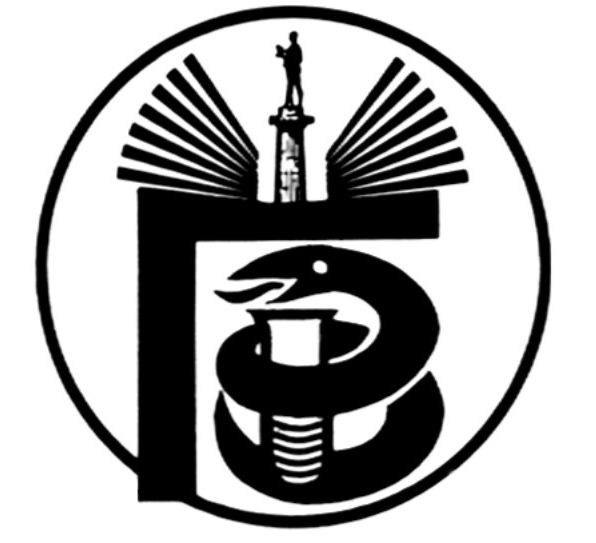 ГРАДСКИ ЗАВОД ЗА ЈАВНО ЗДРАВЉЕ, БЕОГРАД11000 БЕОГРАД, Булевар деспота Стефана 54-аЦентрала: 20 78 600   www.zdravlje.org.rsДиректор – тел: 32 33 976, факс: 32 27 828 email: gzdir@eunet.rs                                                         Тел:  20 78 631        Факс:  324 12 12       e-mail: dusica.jovanovic@zdravlje.org.rsЖиро рачун: 840 – 627667 – 91Београд,  датум 07.03.2014На питањa једног понуђача:Дајемо следећи одговор:					КОМИСИЈА ЗА ЈАВНУ НАБАВКУ ВНУ  05-IV-13/141.Pitanje broj 1: strana 32/68, u tabeli Obrazac strukture cene, koja cena se upisuje u koloni "Ukupna cena"?2Pitanje broj 2: strana 41/68 pod rednim brojem 5: ponuđač mora imati važeću dozvolu nadležnog organa za obavljanje delatnosti koja je predmet javne nabavke - Rešenje MUP-a Republike Srbije za liniju tehničkog pregleda.Pošto nije dato uputstvo za ispunjenje ovog zahteva, da li je merodavan stav republičke komisije za zaštitu prava u postupcima javnih nabavki koji glasi:Republička komsija ukazuje da je netačno tumačenje da ponuđač mora da poseduje sve potrebne dozvole da bi mogao da učestvuje u predmetnom postupku javne nabavke. Naime, ponuđač koji ne poseduje sve potrebne dozvole koje u smislu člana 75. stav 1. tačka 5. ZJN predstavljaju obavezi uslov za učešće u postupku javne nabavke ima mogućnost da u smislu člana 81. ZJN podnese ponudu kao član grupe ponuđača (zajedničku ponudu). U navedenom slučaju, član 81. stav 3. ZJN predviđa da je obavezni uslov iz člana 75. stav 1. tačka 5. ZJN dužan da ispuni ponuđač iz grupe ponuđača kojem je povereno izvršenje dela nabavke za koji je neophodna ispunjenost tog uslova. Takođe, u skladu sa odredbama člana 80. ZJN realizacija dela nabavke za koji je neophodno dokazati ispunjenost obaveznog uslova iz člana 75. stav 1. tačka 5. ZJN se može izvršiti tako što će se angažovati podizvođača, s tim da u tom slučaju ponuđač ima obavezu da u ponudi navede da će izvršenje nabavke poveriti podizvođaču, kao i da precizira koji deo predmeta javne nabavke će se izvršiti preko podizvođača. 3Pitanje broj 3: strana 41/68, pod rednim brojem 6 Dodatni uslovi, traženi dokaz za posedovanje vozila šlep službe je saobraćajna knjižica. Da li je ispravno dostaviti sledeće dokaze u zavisnosti od osnova korišćenja vozila šlep službe: - kao dokaz o posedovanju vozila za šlepovanje u vlasništvu dostavlja se fotokopija obe strane saobraćajne dozvole  - kao dokaz o korišćenju vozila po osnovu lizinga dostavlja se fotokopija saobraćajne dozvole i ugovora o lizingu, - kao dokaz o korišćenju vozila po osnovu zakupa ili ugovora o poslovno-tehničkoj saradnji pored fotokopije saobraćajne dozvole (obe strane), dostavlja i neoverene fotokopije zaključenog ugovora sa fizičkim odnosno pravnim licima o zakupu ili poslovno-tehničkoj saradnji 4Pitanje broj 4: strana 53/68, Obrazac ponude, ukoliko se podnosi zajednička ponuda, da li vodeći član zajedničke ponude popunjava tabelu 1) OPŠTI PODACI O PONUĐAČU, a ostali članovi ponude popunjavaju tabelu 4) PODACI O UČESNIKU U ZAJEDNIČKOJ PONUDI?5Pitanje broj 5: strana 56/68, u tabeli, red "Mesto i način izvršenja", šta se podrazumeva pod "NAČIN IZVRŠENJA". Molimo da ponudite opcije za način izvršenja.6Pitanje broj 6: strana 57/68, ukoliko Ponuđač učestvuje sa podizvođačem ili kao zajednička ponuda, da li se u Model ugovora unosi samo ponuđač nosilac posla ili i ostali učesnici, i ako se unose ostali učesnici, gde se upisuju?7Pitanje broj 7: strana 58/68, da li se popunjava Član 3 Modela ugovora?8Pitanje broj 8: strana 65/68 i strana 66/68: Da li se izjave na navedenim stranama popunjavaju za svaku partiju ili važe za više partija ukoliko ponuđač podnosi ponudu za više partija?1.Kolonu  “Ukupna cena” ne treba popunjavati.2Da bi ispunili obavezne uslove možete nastupiti sa zajedničkom ponudom u skladu čl.81 ZJN-a3Prihvata se jedan od ponuđenih dokaza4Da5Ne postoje opcije već sam ponuđač navodi gde će i kako izvršiti uslugu.6Informacija je data na strani 60/68, imena podizvođača ili učesnika u zajedničkoj ponudi treba navesti na strani 60/68 ispod ukupnog teksta, a nosioca posla navesti na strani 57/68 u rubrici gde se navode podaci ponuđača.7.Može da popuni, a ne mora.8.Popunjava se jedna izjava za sve partije.